СЭМД «Уведомление о выявлении противопоказаний или аннулировании медицинских заключений к владению оружием»Краткая инструкциявойдите в Систему под учетной записью врача;выберите пункт главного меню «Рабочие места/ Дневник»;найдите приём (услуга B01.036.001.6364 «Медицинское освидетельствование к владению оружием врачом психиатром-наркологом») пациента (ФИО «») и нажмите на ссылку «Оказать»;Примечание. 
Оказание услуги через медосмотры: 
Главное меню → Учет → Медосмотры → Карты медосмотров →, карта с типом «Медицинское освидетельствование к владению оружием» → Вкладка «Услуги медосмотра» → услуга B01.036.001.6364 «Медицинское освидетельствование к владению оружием врачом психиатром-наркологом» → Принятьв окне оказания услуги выполните действия:заполните все обязательные (выделенные желтым цветом) поля;установите любой диагноз из Перечня заболеваний, при наличии которых противопоказано владение оружием, например, «H15»;на вкладке «Для справок» установите флажок «Уведомить о выявлении противопоказаний или аннулировании МЗ к владению оружием»;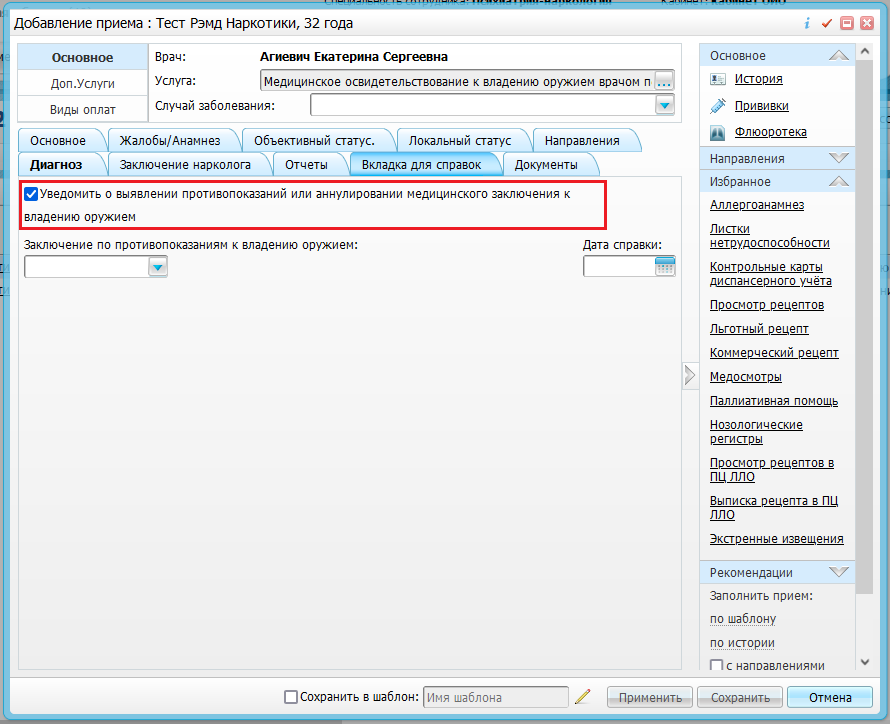 Рисунок 1 Вкладка "Для справок"нажмите на кнопку «Применить» (для продолжения работы в окне оказания услуги) или «Сохранить» (для закрытия окна приема с сохранением данных)Формирование и подписание СЭМДв окне оказания услуги перейдите на вкладку «Документы»;нажмите на кнопку «Сформировать и подписать документы (СЭМД)»;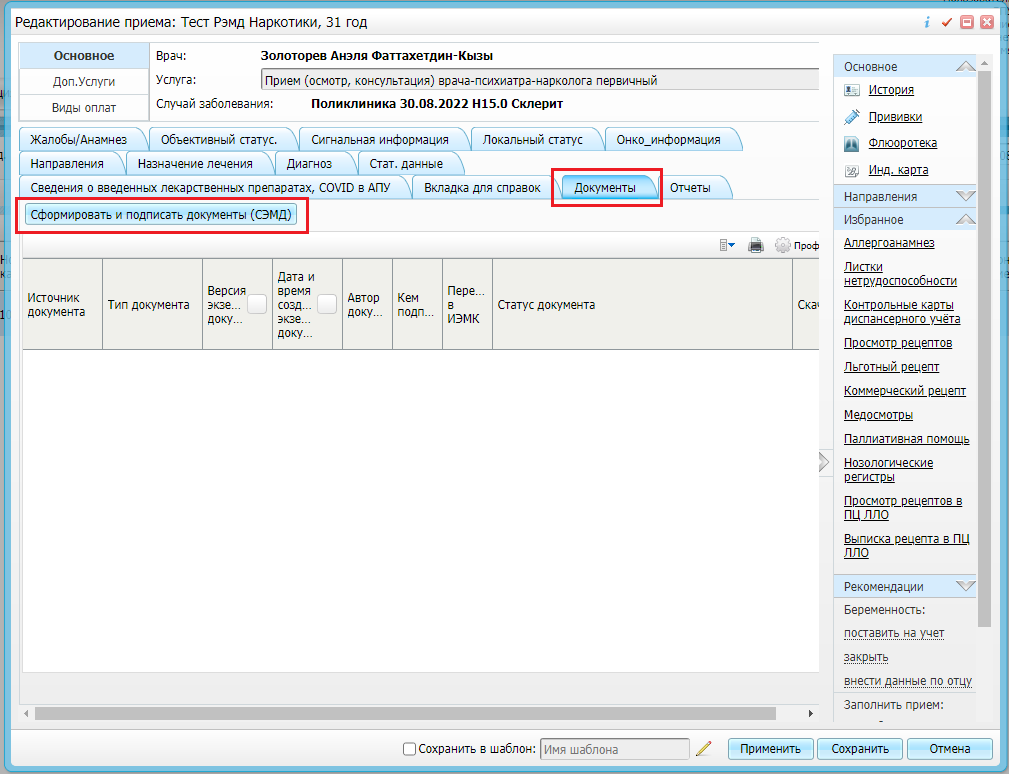 Рисунок 2 Формирование и подписание документов (СЭМД)укажите сертификат ЭП автора документа в поле «Выберите сертификат»;укажите в поле «ЭП МО» сотрудника, подписывающего документ ЭП МО (ФИО «»);нажмите на кнопку «Подписать»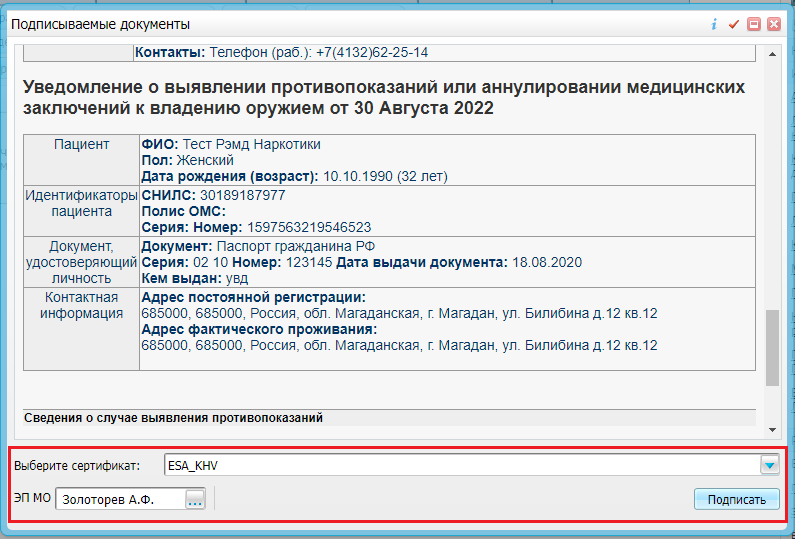 Рисунок 3 Подписание документа ЭПОтправка СЭМД в РП ИЭМКПеред отправкой в РП ИЭМК документ должен быть подписан всеми необходимыми подписями.Отправка документа автором:в окне оказания услуги перейдите на вкладку «Документы»;выберите в списке сформированный и подписанный СЭМД «Уведомление о выявлении противопоказаний или аннулировании медицинских заключений к владению оружием»;выберите пункт контекстного меню «Отправить в РС ЕГИСЗ».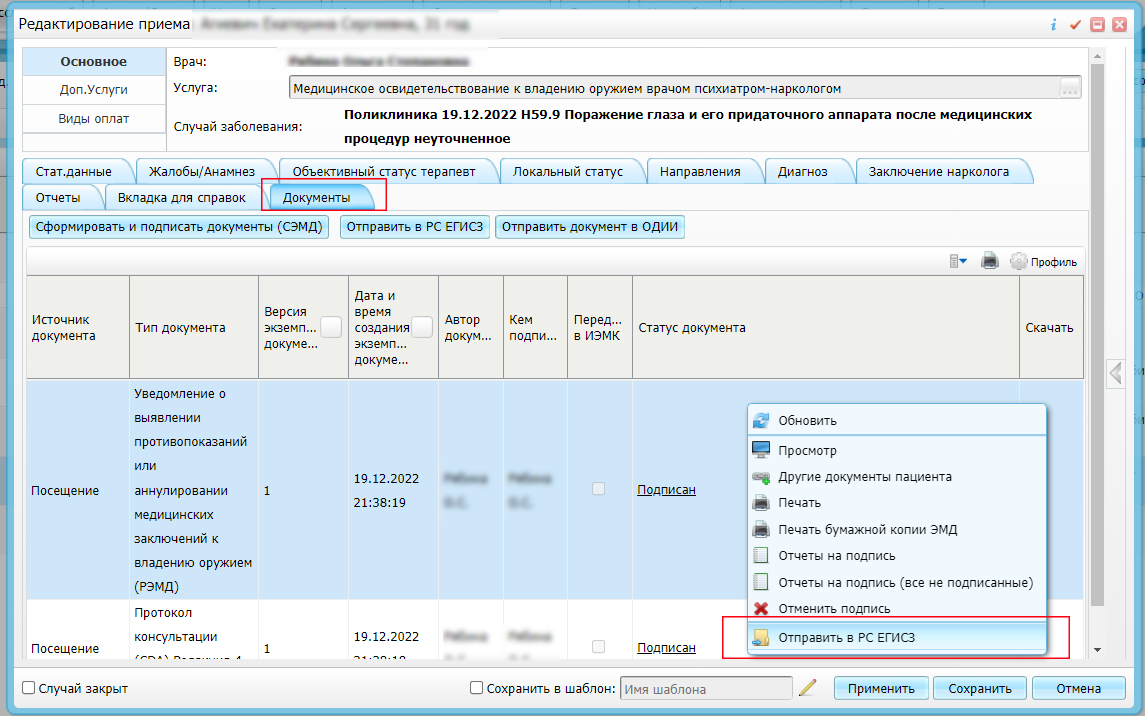 Рисунок 4 Регистрация документа в СЭМДЕсли все проверки пройдены, то отображается сообщение об успешной выгрузке документа.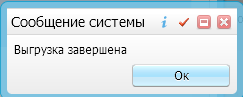             Рисунок 5 Успешная выгрузка документаПримечаниеУ договора с пациентов должен быть указан срок окончания.Учет → Учет платных услуг → Учет договоров – найти договор по ФИО контрагента и открыть на редактирование - указать срок окончания договора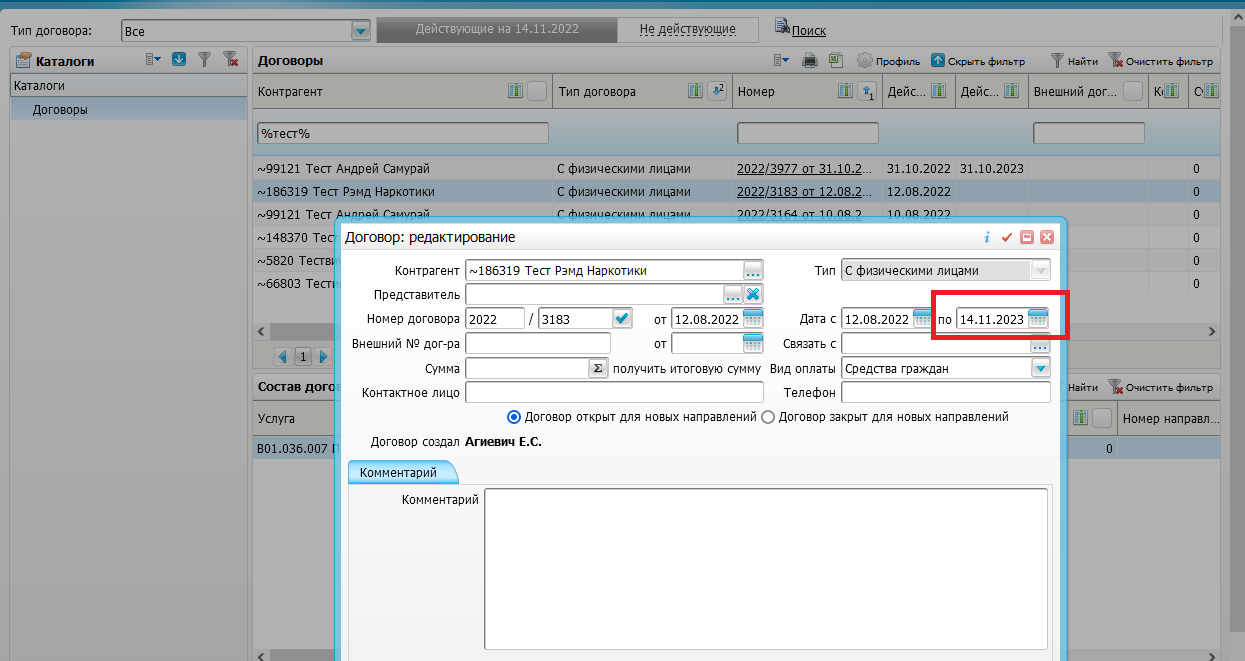 Рисунок 6 - Дата действия договора